ОСГБУСОССЗН «Областной социально-реабилитационный центр для несовершеннолетних»ПАМЯТКА ДЛЯ ПОДРОСТКОВ «ОСТОРОЖНО ВЕЙПИНГ!»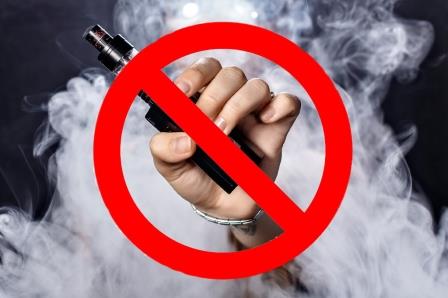 Белгород, 2023 г  На современном этапе достаточно много подростков хотя бы раз курили   электронную сигарету. Всемирная организация здравоохранения (ВОЗ) относит электронные сигареты к электронным системам доставки никотина.    Каждый курильщик электронных устройств обязан знать, что:курение парящих устройств не является альтернативой курению обычных сигарет;курение электронных устройств не исключает никотиновую зависимость;курение электронных устройств может вызвать рак, заболевания легких и сердца;общее использование одним устройством может привести к заражению гепатитом и туберкулезом;пары пропиленгликоля и глицерина негативно сказываются на работе внутренних органов. Они токсичны и засоряют бронхолегочную систему; ароматизаторы, которые зачастую содержатся в масляных заправках для электронных сигарет, при злоупотреблении провоцируют  аллергические реакции;статистике известно о электронных сигаретах, взорвавшихся около лица в связи с перегревом аккумулятора. Это приводит к ожогам глаз, кожи лица, слизистых.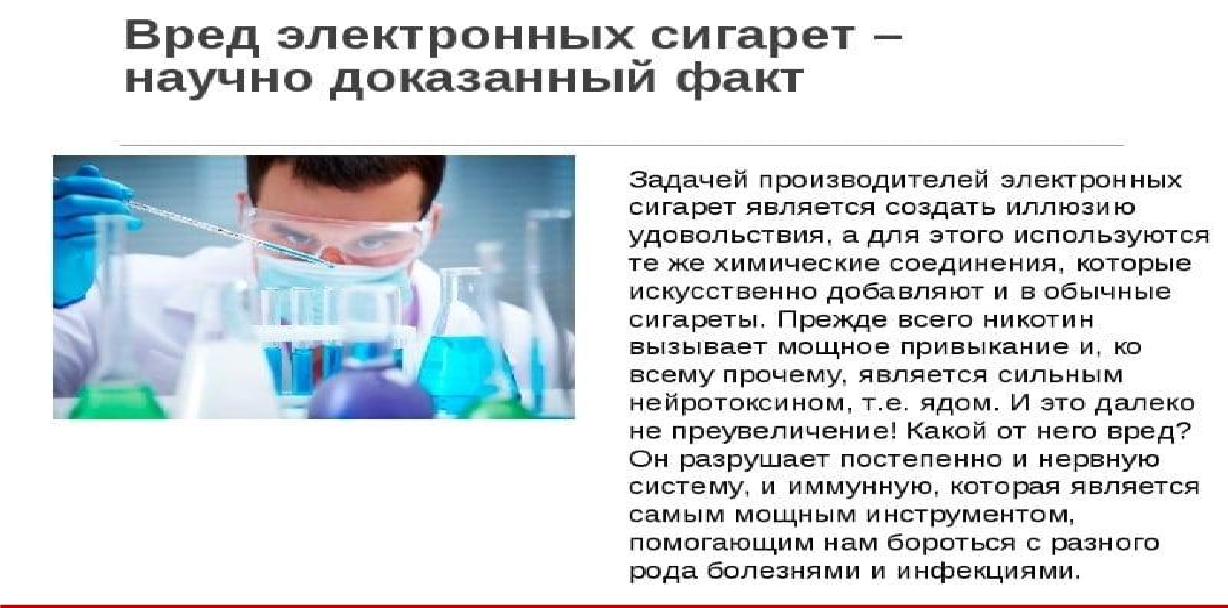 Ответсвенность за курение  электронных сигаретКурение несовершеннолетних запрещено согласно части 4 статьи 20 Федерального закона от 23.02.2013 № 15-ФЗ «Об охране здоровья граждан от воздействия окружающего табачного дыма, последствий потребления никотинсодержащей продукции». Запрет также касается электронных сигарет, вейпов, кальянов и другой никотинсодержащей продукции.